О внесении изменений в постановление от 05.12.2016 г. № 1246На основании Федерального закона от 06.10.2003 № 131-ФЗ «Об общих принципах организации местного самоуправления в Российской Федерации», статей 49, 50 Уголовного кодекса РФ, статей 25, 39 Уголовно-исполнительного кодекса РФ, статьи 32, 13 Кодекса РФ об административных правонарушениях, руководствуясь статьями 30, 35 Устава города Канска, ПОСТАНОВЛЯЮ:1. Внести в постановление администрации города Канска от 05.12.2016 № 1246 «Об определении мест для исполнения наказания осужденными в виде обязательных и исправительных работ» (далее - Постановление), следующие изменения:1.1. Таблицу приложения № 3 к постановлению дополнить строками        № 27, 28, следующего содержания:	 2. Ведущему специалисту отдела культуры администрации города Канска Нестеровой Н.А. опубликовать настоящее постановление в официальном печатном издании «Канский вестник», разместить на официальном сайте муниципального образования город Канск в сети Интернет.3.  Контроль за исполнением настоящего постановления возложить на заместителя Главы города по вопросам жизнеобеспечения Р.В. Крупского. 4.  Настоящее постановление вступает в силу со дня опубликования. Глава города Канска                                                                         А.М. Береснев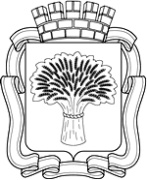 Российская ФедерацияАдминистрация города Канска
Красноярского краяПОСТАНОВЛЕНИЕРоссийская ФедерацияАдминистрация города Канска
Красноярского краяПОСТАНОВЛЕНИЕРоссийская ФедерацияАдминистрация города Канска
Красноярского краяПОСТАНОВЛЕНИЕРоссийская ФедерацияАдминистрация города Канска
Красноярского краяПОСТАНОВЛЕНИЕ2022 г.№27ИП Истомина Вера Николаевна г. Канск Северо-западный, промышленныйрайон, 17.128ООО «Супермаркет Рубцовский»г. Канск, ул. 40 лет Октября, 62 стр. 4,    пом. 75.1